DODATEK č. 1-   SMLOUVY O SPOLUPRÁCI  PŘI REALIZACI KNIŽNÍHO DÍLAI.Smluvní stranyÚstav dějin umění Akademie věd ČR, v. v. ise sídlem: Husova 4, 110 00 Praha 1zastoupený ředitelem: Doc. PhDr. Tomášem  Winterem,  Ph.O. IČ: 68378033, D1Č:CZ68378033Organizace je zapsána v Rejstříku veřejných výzkumných organizací vedeném MŠMT ke dni 1.1.2007 dle zákona č.341/2005 Sb. (dále jen „ÚDU")aTogga, spol. s r. o.,se sídlem: Praha 5, Radlická 2343/48, PSČ 150 00, identifikační číslo 25 33 86 50, zapsaná do obchodního rejstříku Městského soudu v Praze,oddíl C, vložka 89666 -  dne 6. srpna   2002,jednající panem Dušanem Neumahrem, jednatelem společnosti,  (dále jen „Nakladatel")li.Smluvní strany se dohodly, že vzhledem k nastalé situaci způsobené koronavirovou epidemií a opatřeními s ní spojenými existuje společný zájem posunout termíny dodání podkladů pro výrobu publikace a následně analogicky i termín samotného vydání  díla.Smluvní strany se dohodly, že tímto dodatkem Smlouvy se proto nahrazují 4 body  smlouvy:bod 1. čl. V. Smlouvy následujícím znění:„1. ÚDU se zavazuje předat český rukopis publikace včetně licencí k užití po redakci Nakladateli nejpozději do 30. 9. 2021. Rukopis publikace bude předán v elektronické podobě na nosiči dat CD/DVD nebo zasláno elektronickou poštou (v samostatné příloze). 11bod 2. čl. V. Smlouvy následujícím znění:„2. ÚDU touto smlouvou udílí Nakladateli výhradní licenci k užití díla knižním vydáním a s tím souvisejícím rozmnožováním a rozšiřováním ve smyslu čl. IV. smlouvy, v neomezeném počtu vydání a výtisků. Licence je poskytnuta celosvětově na dobu do roku 202 7. Po ukončení trvání licence není Nakladatel oprávněn pořizovat další tiskové rozmnoženiny díla, je však oprávněn dokončit rozšiřování výtisků do té doby vyrobených. Nakladatel se zavazuje dílo vydat v českém vydání do 31. 3. 2022. 11bod 3. čl. V. Smlouvy následujícím znění:„3. Pokud součástí díla bude i obrazový a fotografický materiál, autor zaměstnaneckého díla vypracuje popisky veformě dle dohody s redakcí Nakladatele ke všem obrazovým reprodukcím, které budou odevzdány spolu s dílem. Vypracuje seznam ilustrací, které Nakladatel objedná. Kompletní seznam ÚDU odevzdá Nakladateli nejpozději 31. 10. 2021. 11bod S. čl. V. Smlouvy následujícím znění:,,5. Nakladatel předá ÚDU sloupcové korektury textu nejpozději do 15. 12. 2021."Ostatní ustanovení Smlouvy zůstávají beze změny.Ill .Tento dodatek Smlouvy nabývá platnosti dnem podpisu poslední ze Smluvních stran a účinnosti dnem zveřejnění v registru smluv. ÚDU se zavazuje zajistit uveřejnění smlouvy prostřednictvím registru smluv v souladu se zákonem č. 340/2015 Sb., o zvláštních podmínkách účinnosti některých smluv, uveřejňování těchto smluv a registru smluv, v platném znění (zákon o registru smluv).Dodatek Smlouvy je vyhotoven ve čtyřech stejnopisech s platností originálu, z nichž každá ze smluvních stran obdrží dvě vyhotovení.Smluvní strany shodně prohlašují, že tento dodatek Smlouvy odpovídá jejich pravé a svobodné vůli, nebyl uzavřen v tísni nebo za zvlášť nevýhodných podmínek a na důkaz toho připojují své podpisy.V Praze, dne	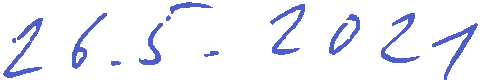 Dušan Neumahr,jednatel společnosti Togga, spol. sr. o.doc. PhDr. Tomáš Winter, Ph.D., ředitel Ústav dějin umění Akademie věd ČR, v. v. i.